ORDERBY THE COMMISSION:On May 9, 2002, the Commission issued a license authorizing Snyder Brothers, Inc. (Snyder Bros.), utility code 125108, the authority to offer, render, furnish or supply natural gas supply services in the Commonwealth of Pennsylvania to large commercial (6,000 MCF or more annually), industrial and governmental customers in the natural gas distribution company (NGDC) service territory of Peoples Natural Gas.  On October 30, 2002, March 8, 2006, July 3, 2007, March 31, 2008, and February 14, 2013, the Commission approved the modification of Snyder Bros.’ license to include the additional customer classes of residential and small commercial (less than 6,000 MCF annually), and to include the additional NGDC service territories of Columbia Gas of Pennsylvania, Inc., Peoples Natural Gas Co.- Equitable division, National Fuel Gas Distribution Corporation, UGI Central Penn Gas, Inc., and Peoples TWP LLC, within the Commonwealth of Pennsylvania.  On December 16, 2014, Snyder Bros. filed an application to amend its natural gas supplier license to include the additional NGDC service territories of PECO Energy Co., UGI Utilities Inc., UGI Central Penn Gas and UGI Penn Natural Gas.		Section 2208(c)(1), 66 Pa. C.S. §2208(c)(1), provides that a natural gas supplier license shall not be issued unless the applicant furnishes a bond or other security in a form and amount to ensure its financial responsibility.  The criteria used to establish the form and amount of the bond or other security is set forth in the natural gas distribution company’s tariff.  The amount and form of the bond or other security may also be mutually agreed to between the natural gas distribution company and the natural gas supplier.  Section 2208 also provides that should the parties fail to achieve an agreement, then the form and amount of bond or other financial security “shall be determined by criteria approved by the Commission.”  Snyder Bros. has provided documentation to evidence its compliance with the Section 2208(c) bonding requirement for the following additional natural gas distribution company service territories:  PECO Energy Co., UGI Utilities Inc., UGI Central Penn Gas, and UGI Penn Natural Gas.		Snyder Bros. has published notice of its application in the proper Pennsylvania newspapers, and provided proofs of service to the interested parties as required by the Commission.As of March 2, 2015, no protests have been filed.We find that Snyder Bros.:1.	Is fit, willing and able to properly perform the service proposed in conformance with applicable provisions of the Public Utility Code and the Commission orders and regulations, specifically including 52 Pa. Code Chapter 56 (relating to Standards and Billing Practices for Residential Utility Service).2.	Has agreed to abide by all Commission regulations, procedures and orders, including Emergency Orders, which may be issued verbally or in writing during any emergency situations that may develop from time to time in the course of doing business in Pennsylvania.3.	Has proposed to offer natural gas supply services which, to the extent authorized by the license, will be consistent with the public interest and the policy declared in the Natural Gas Choice and Competition Act.Upon full consideration of all matters of record, we find that approval of this application is necessary and proper for the service, accommodation and convenience of the public; THEREFORE,IT IS ORDERED:1.	That the application of Snyder Brothers, Inc. is hereby approved, consistent with this Order.2.	That a license be issued authorizing Snyder Brothers, Inc. the right to begin to offer, render, furnish or supply natural gas supply services as a supplier to the public, limited to residential, small commercial (under 6,000 MCF annually), large commercial (6,000 MCF or more annually), industrial, and governmental customers within the local natural gas distribution company service territories of Columbia Gas of Pennsylvania, Inc., Peoples Natural Gas Co.- Equitable division, National Fuel Gas Distribution Corporation, UGI Central Penn Gas, Inc., Peoples TWP LLC, Peoples Natural Gas Company LLC, PECO Energy Co., UGI Utilities Inc., and UGI Penn Natural Gas within the Commonwealth of Pennsylvania.		3.	That this proceeding, at Docket No. A-125108, be closed.	BY THE COMMISSION,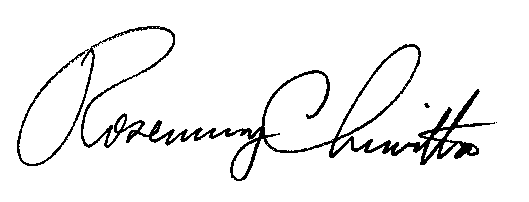 	Rosemary Chiavetta	Secretary(SEAL)ORDER ADOPTED: March 11, 2015ORDER ENTERED:  March 11, 2015PENNSYLVANIAPUBLIC UTILITY COMMISSIONHarrisburg, PA  17105-3265PENNSYLVANIAPUBLIC UTILITY COMMISSIONHarrisburg, PA  17105-3265PENNSYLVANIAPUBLIC UTILITY COMMISSIONHarrisburg, PA  17105-3265PENNSYLVANIAPUBLIC UTILITY COMMISSIONHarrisburg, PA  17105-3265Public Meeting held March 11, 2015Public Meeting held March 11, 2015Public Meeting held March 11, 2015Public Meeting held March 11, 2015Commissioners Present:Commissioners Present:Commissioners Present:Robert F. Powelson, ChairmanJohn F. Coleman, Jr., Vice ChairmanJames H. CawleyPamela A. WitmerGladys M. BrownRobert F. Powelson, ChairmanJohn F. Coleman, Jr., Vice ChairmanJames H. CawleyPamela A. WitmerGladys M. BrownRobert F. Powelson, ChairmanJohn F. Coleman, Jr., Vice ChairmanJames H. CawleyPamela A. WitmerGladys M. BrownRobert F. Powelson, ChairmanJohn F. Coleman, Jr., Vice ChairmanJames H. CawleyPamela A. WitmerGladys M. BrownRobert F. Powelson, ChairmanJohn F. Coleman, Jr., Vice ChairmanJames H. CawleyPamela A. WitmerGladys M. BrownRobert F. Powelson, ChairmanJohn F. Coleman, Jr., Vice ChairmanJames H. CawleyPamela A. WitmerGladys M. BrownNatural Gas Supplier License Application for Additional Territory of Snyder Brothers, Inc.Natural Gas Supplier License Application for Additional Territory of Snyder Brothers, Inc.Natural Gas Supplier License Application for Additional Territory of Snyder Brothers, Inc.Natural Gas Supplier License Application for Additional Territory of Snyder Brothers, Inc.A-125108A-125108